PRACTICAL -5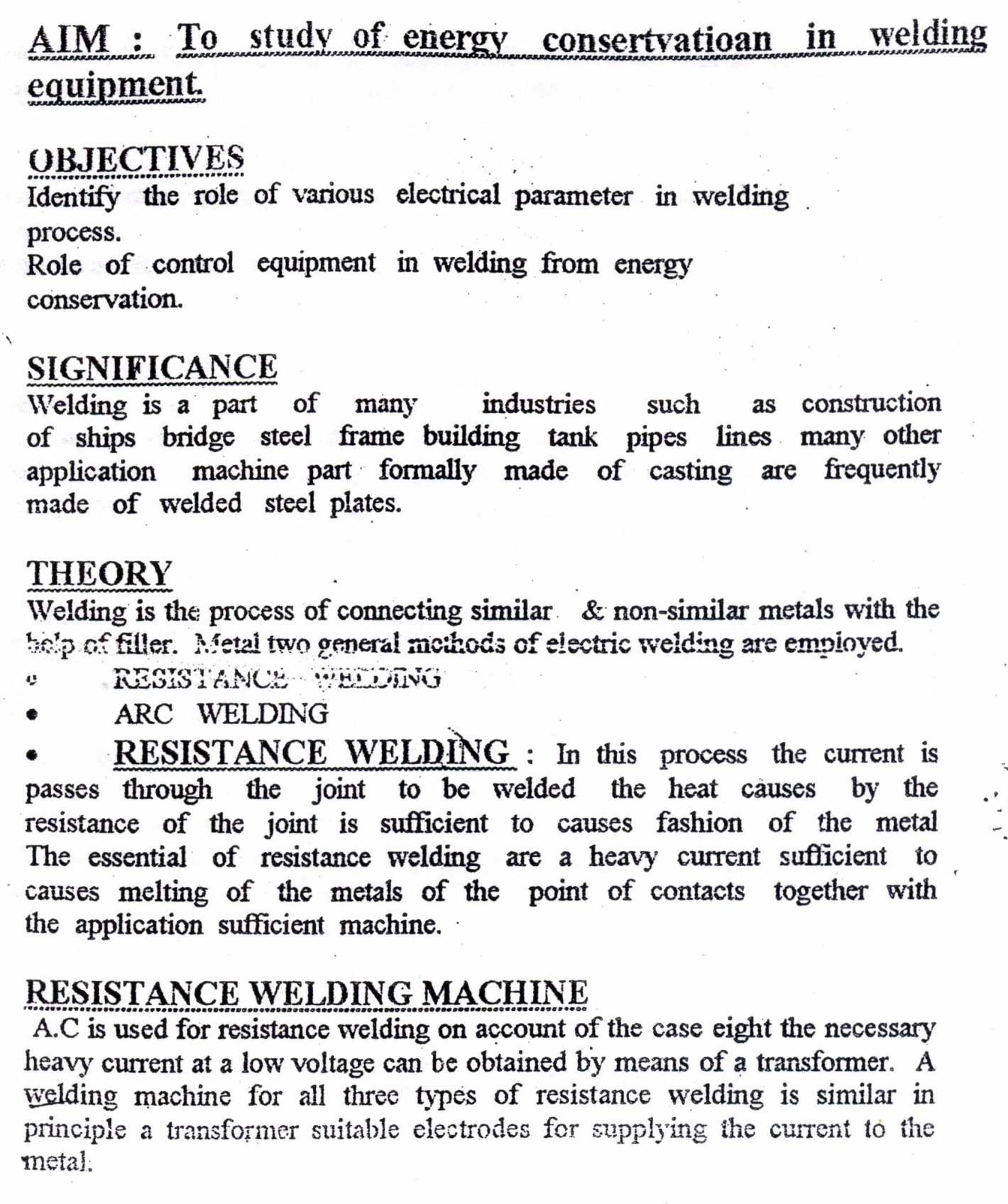 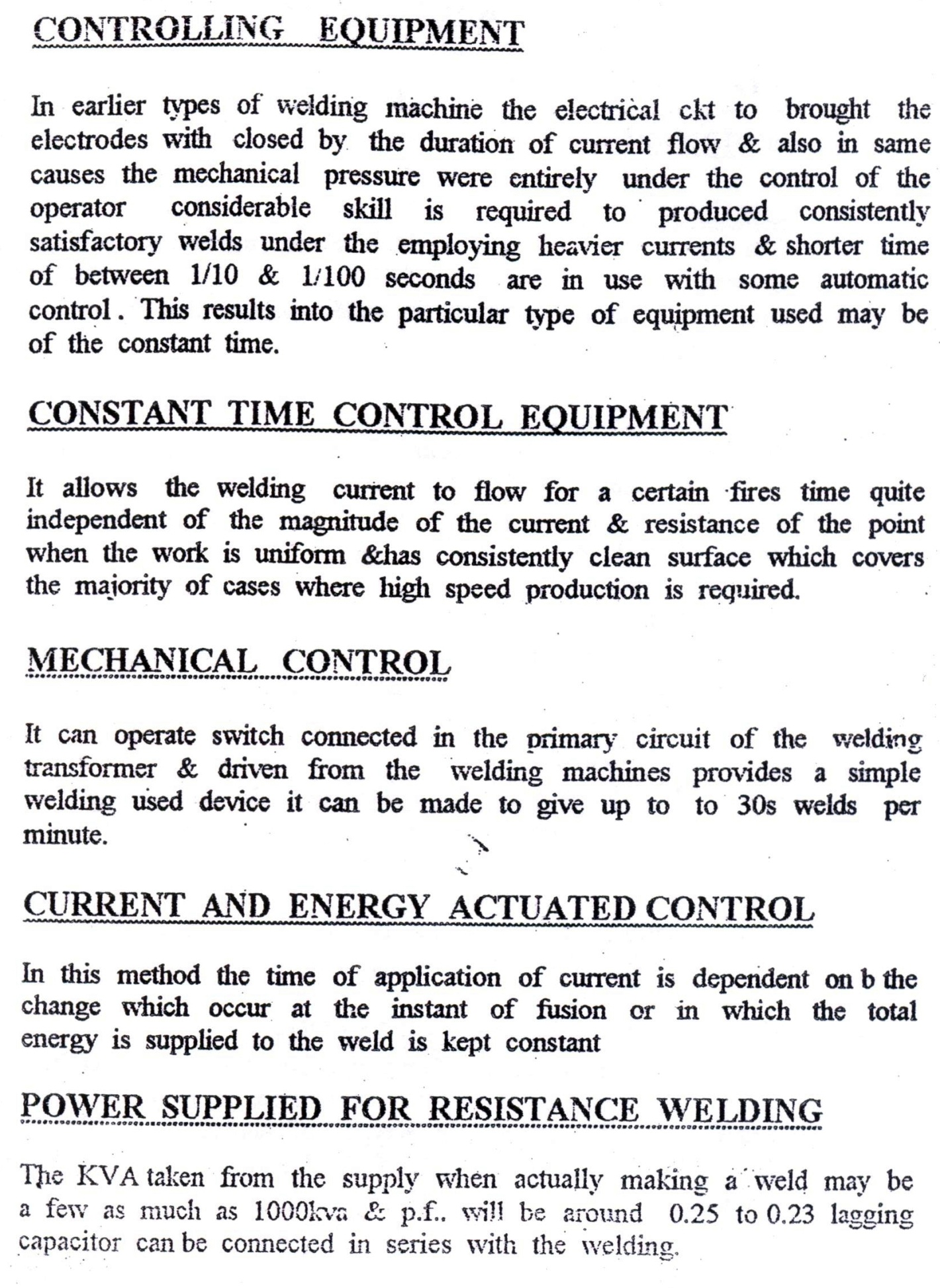 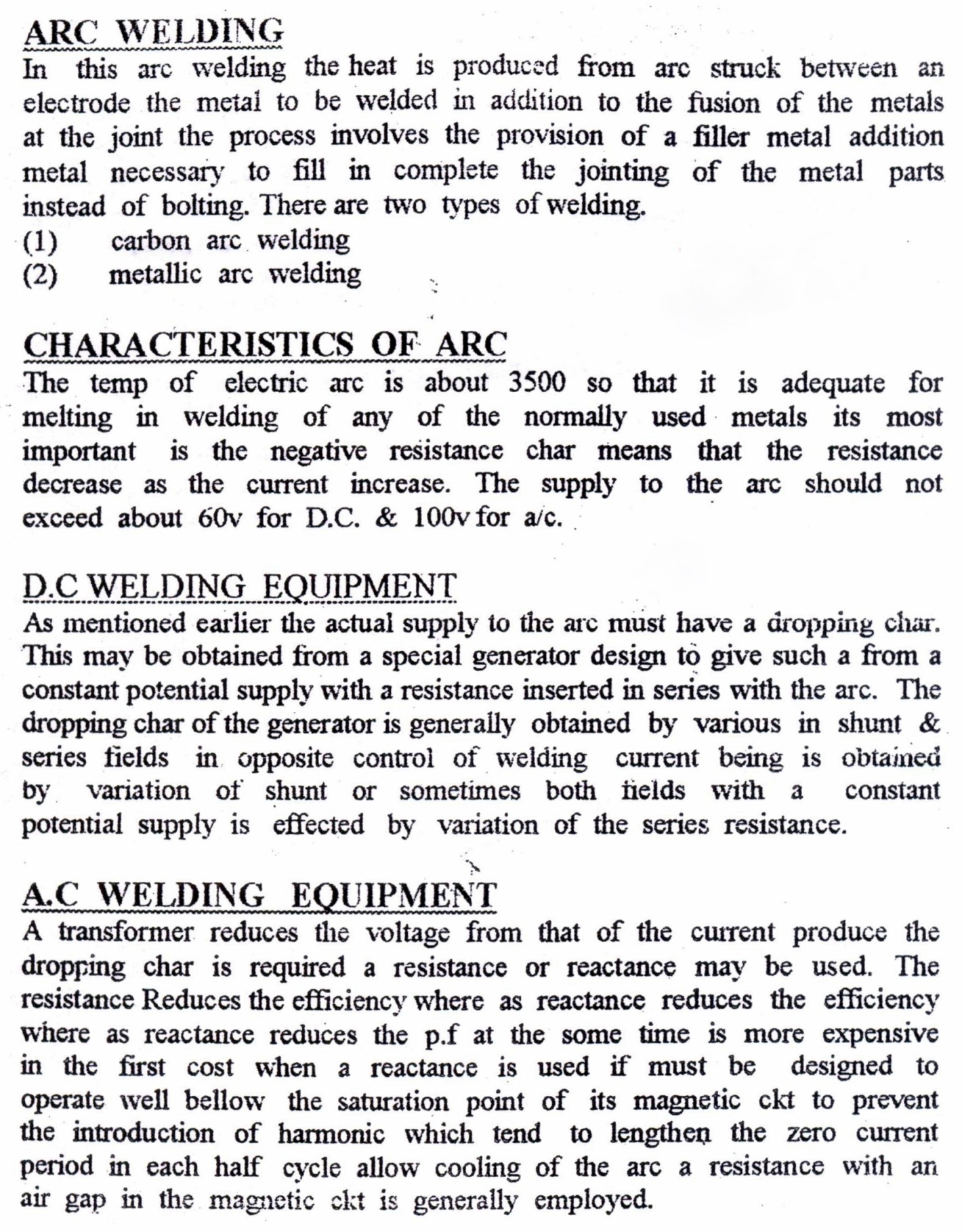 